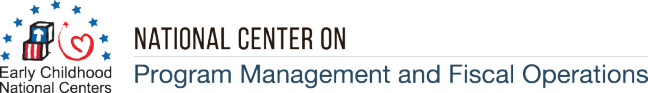 OMB Control Number: 	0970-0401   Expiration Date:    	5/31/2021  Thank you for participating in the [insert name of final event of the Regional Leadership Initiative]. To help ensure the quality of our services, we ask that you complete the following feedback survey. This survey is comprised of two sections. The first section asks about your experience with the [insert name of final event of the Regional Leadership Initiative], and the second section asks about your overall experience with the Regional Leadership Initiative.This brief survey is voluntary, and all feedback will be kept private. To further protect your privacy please refrain from including personally identifiable information in open-ended responses. Please note that some survey items use a multi-point scale. If you are taking the survey on your phone, you may have to scroll down to see the entire scale. When finished, click the "Submit" button at the bottom of the final page to record your responses. You are free to move throughout the survey and change responses until you click "Submit".THE PAPERWORK REDUCTION ACT OF 1995 (Pub. L. 104-13)Public reporting burden for this collection of information is estimated to average approximately 12 minutes per response, including the time for reviewing instructions, gathering and maintaining the data needed, and reviewing the collection of information.An agency may not conduct or sponsor, and a person is not required to respond to, a collection of information unless it displays a currently valid OMB control number.Event-Specific FeedbackQ1. What is your primary organizational affiliation?Head Start / Early Head Start Grantee without an EHS-Child Care Partnership GrantHead Start / Early Head Start Grantee with an EHS-Child Care Partnership GrantChild care program (non-Head Start)Federal / Regional OfficeRegional Training / Technical Assistance NetworkOther ______________________Q2. What is your primary role within your organization?DirectorAssistant Director / Associate DirectorCFOBoard of Directors / Tribal Council Manager / CoordinatorFamily Advocate / Family Services Policy CouncilFiscal/Accounting StaffFederal / Regional Office Staff (specify title) __________________Regional Training / Technical Assistance Network Staff (specify title) ____________________Other ____________________Q3. How many years have you served in this role?Less than 1 year1 to 4 years5 to 9 years10 or more yearsQ4. Did you attend the [insert name of last event], that took place on [insert date].YesNo[Respondents that select “no” will skip the remaining event-specific questions and will go to the Overall Experience with Leadership Initiative section.]For the remaining questions, please think about the entire event, the [insert event name] overall.Q5. Please select your level of agreement with the following statements about the [insert event name] event:Q6. Please let us know whether you found the content presented in this training to be too simple, too advanced, or just about right.Far too advancedA bit too advancedAbout rightA bit too simpleFar too simpleQ7. Before the [insert event name] event, my knowledge of the content/topics addressed can be best described as…No knowledgeMinimal knowledgeModerate knowledgeA high level of knowledgeQ8. After the [insert event name] event, my knowledge of the content/topics addressed can be best described as…No knowledgeMinimal knowledgeModerate knowledgeA high level of knowledgeQ9. Please select your level of agreement with the following statements about the training's presenters and materials:* Two of these four items will be randomly chosen for each participant using our survey program’s random question generator. Items will be randomized to allow for tracking against baseline. Q10. I was satisfied with the overall quality of the the [insert event name] event.Strongly agreeAgreeDisagreeStrongly disagreeQ11. [For those who disagree or strongly disagree]  What about the training detracted from your satisfaction?Overall Experience with Leadership InitiativeFor the remaining questions, please think about the Regional Leadership Initiative events that you have participated in.Beforehand, however, please check all of the events within this series that you have attended.<<insert event name>>		 	<<date>><<insert event name>>		 	<< date>><<insert event name>>		 	<< date>><<insert event name>>		 	<< date>><<insert event name>>		 	<< date>>Q12. Please indicate the extent to which you have changed as a result of participating in the Regional Leadership Initiative. If it is too early to tell or the change listed does not apply to you, please check the appropriate box.Q13. Please indicate the extent to which you have changed as a result of participating in the Regional Leadership Initiative (continued).Q14. Please share how your leadership practices and behaviors have changed as a result of taking part in the Regional Leadership Initiative. Be sure to provide two or three specific examples of these changes. If your leadership practices have not changed, please elaborate.Q15. What impact do you think your leadership has had since you began participating in the Regional Leadership Initiative? This impact could be at any level; on organizations, communities, families, children, etc.Q16. As a result of your participation in the Regional Leadership Initiative, how has your leadership lead to a transfer of skills, knowledge, or networks to other people in your organization(s) and community? If there was no such transfer, please say so.Reviewer’s Note: Questions 17–19 may be used to ask for feedback regarding customized components of the Regional Leadership Initiative. These questions will only be added to regional surveys as appropriate—not all of these questions will be added for a given survey.Q17. What is the most beneficial change you identify in yourself as a result of the mentor-mentee relationship? Q18. What is something you plan to do more as a result of the mentor-mentee relationship? Please list two examples.Q19. PMFO is always striving to provide quality services. If you have not attended all of the events offered as part of the Regional Leadership Initiative, please let us know what interfered with your ability to attend. The information you provide is very important to improving the initiative for future cohorts.Strongly agreeAgreeDisagreeStrongly disagreeDon't know / NAThe training deepened my knowledge of the topics presented.The content of the training was relevant to my work.The training provided me with knowledge of available resources.I learned something during this training that I plan to use in my work.I plan to share the information received during the training with others.The information presented was respectful, non-judgmental, and supportive of diverse populations (i.e., free from stereotypes or bias).Strongly agreeAgreeDisagreeStrongly disagreeDon't know / NAThe presenter(s) were knowledgeable in the content area(s).*The presenter(s) were responsive to participants’ questions.The presenter(s) were effective in engaging participants.*I found the presentation materials easy to read and understand.*The resources provided during the training were relevant and useful for my work.The presenter(s) conveyed important constructs effectively.To a large extentTo a moderate extentTo a small extentNot at all Too early to tellNAI have learned about different approaches to leadership.I enhanced my knowledge of issues facing Head Start organizations.I incorporate concepts I learned during the Leadership Initiative in my work.I developed useful leadership skills.I have broadened my access to a network of leaders and resources within Head Start.To a large extentTo a moderate extentTo a small extentNot at all Too early to tellNAI am better able to inspire a shared vision in my leadership roles.I am a mentor for one or more other leaders.My leadership activities have benefitted others in Head Start.I seek out opportunities to share what I have learned through this initiative with other leaders in the early education community.My participation in this initiative helped me to become a more effective leader for the Head Start program(s) that I serve.I am more confident in my ability to navigate a shifting early education landscape.